JOB TASKS OVERVIEW POSITION: CARPENTER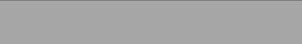 Minimally Occasional: 1-5% (0 to .5 hours)Occasionally: 6-33% (.5 to 2.5 hours)Frequent: 34-66% (2.5 to 5.5 hours)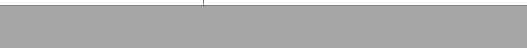 Continuously: 67-100% (> 5.5 hours)All weights listed in pounds.ACTIVITYJOB DEMANDSJOB DEMANDSSitMinimalStandFrequentWalkFrequentACTIVITYOCCASIONALFREQUENTAbove Shoulders Lift - Bilateral4520Desk/Chair Lift - Bilateral7525Chair/Floor Lift - Bilateral7535Push (psi)7520Pull (psi)6520Carry	Right Hand5010Carry	Left Hand5010Carry	Both hands7515BalanceOccasionalBend/StoopOccasionalClimbFrequentCrawlOccasionalCrouchOccasionalRepetitive Foot MovementsOccasionalHand - Simple GraspFrequentHand - Firm GraspFrequentHand - Fine GraspFrequentHead / Neck - StaticFrequentHead / Neck - FlexionFrequentHead / Neck - RotationOccasionalKneelOccasionalSquatFrequent